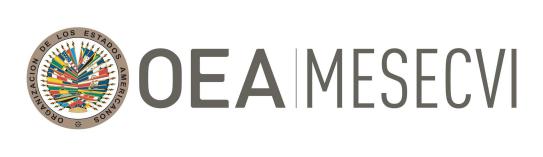 MECANISMO DE SEGUIMIENTO		OEA/Ser.L/II.7.10CONVENCIÓN BELÉM DO PARÁ (MESECVI) 	MESECVI/CEVI/268/21rev1Decimoctava Reunión del Comité de Expertas		8 de diciembre de 20217 y 8 de diciembre de 2021		Original: españolPlataforma virtual: ZoomACUERDOS DE LA DECIMOCTAVA REUNIÓN DEL COMITÉ DE EXPERTAS DEL MECANISMO DE SEGUIMIENTO DE LA IMPLEMENTACIÓN DE LACONVENCIÓN INTERAMERICANA PARA PREVENIR, SANCIONARY ERRADICAR LA VIOLENCIA CONTRA LA MUJER,“CONVENCIÓN DE BELÉM DO PARÁ” (CEVI)El Comité de Expertas del Mecanismo de Seguimiento de la “Convención de Belém do Pará”, reunido durante la XVIII Reunión del Comité de Expertas del MESECVI los días 7 y 8 de diciembre de 2021, mediante la plataforma virtual zoom;ACUERDA:Aprobar el “Informe anual de actividades del CEVI a la Decimoctava Reunión del Comité de Expertas”, documento MESECVI/CEVI/doc.266/21;Felicitar el lanzamiento de la nueva herramienta digital para el Sistema de Indicadores de Seguimiento a la Implementación del MESECVI y solicitar a la Secretaría Técnica que continúe con la implementación de la Cuarta Ronda de Evaluación Multilateral del MESECVI, que se enfocará en el abordaje del acceso a la justicia para las mujeres víctimas y sobrevivientes de violencia y sus familiares; Aprobar la matriz de indicadores para los países del Caribe angloparlante que serán usados en el marco de la Cuarta Ronda de Evaluación Multilateral, tomando en cuenta los trabajos y proyectos que se vienen desarrollando en esta subregión, dirigidos a prevenir, sancionar y erradicar la violencia contra las mujeres y las niñas, de acuerdo  a las observaciones de las Expertas; Solicitar a la Secretaría Técnica el lanzamiento de una campaña para que las organizaciones de la sociedad civil se incorporen al registro de la OEA y participen en el proceso de la Cuarta Ronda de Evaluación Multilateral;Solicitar a la Secretaría Técnica que continúe difundiendo y apoyando a las Expertas en las estrategias para la difusión de los resultados del Tercer Informe de Seguimiento a la Implementación de las Recomendaciones del Comité de Expertas del MESECVI, y de sus correspondientes Informes Nacionales; Solicitar a la Secretaría Técnica que continúe con las iniciativas para dar a conocer el trabajo del MESECVI en el Caribe anglófono y Haití y favorecer su involucramiento en las actividades del Mecanismo para prevenir, sancionar y erradicar la violencia contra las mujeres;Fortalecer las capacidades del Comité y su Secretaría Técnica para realizar un acercamiento específico del trabajo que realiza el MESECVI en Haití; Tomar nota sobre los proyectos que se están llevando a cabo con la iniciativa Spotlight, PNUD, EUROsociAL+ y el Senado de la República de México, y solicitar a la Secretaría Técnica que mantenga a las Expertas informadas sobre los avances;Aprobar la publicación ad referendum del informe sobre Matrimonio Infantil y uniones tempranas, con la incorporación de las observaciones que se reciban hasta el 3 de enero de 2022; Aprobar la publicación de la Recomendación General del Comité de Expertas del MESECVI (No. 3): la Figura del Consentimiento en Casos sobre Violencia Sexual contra las Mujeres por Razones de Género y solicitar a la Secretaría que la envíe a los Parlamentos de la Región para garantizar la armonización legislativa conforme los estándares allí establecidos;Tomar nota del estudio del MESECVI sobre el seguimiento a las consecuencias de la pandemia de COVID-19 en Latinoamérica y su análisis presupuestario, y continuar observando las medidas de mitigación de la pandemia en la vida de las mujeres y niñas, con una mirada interseccional que incluya a las niñas, mujeres indígenas, mujeres afrodescendientes, mujeres migrantes y refugiadas; y mujeres con discapacidad, y pedirle a la Secretaría Técnica que prepare un Proyecto de Declaración que refleje las preocupaciones planteadas en este Informe;Aprobar el envío de una carta del Comité de Expertas a los Estados Parte llamando la atención sobre el aumento de todos los tipos de violencia en el contexto de la pandemia de COVID19 y la necesidad de aumentar recursos para su atención, prevención y sanción; Solicitar a la Secretaría Técnica que dedique esfuerzos a la búsqueda de fondos para el seguimiento a las consecuencias de la pandemia de COVID-19 en el Caribe anglófono, en concreto investigar y documentar: el aumento en la violencia doméstica y de pareja, la violencia sexual; la explotación económica de mujeres, el aumento en los niveles de trabajo no remunerado para mujeres y niñas, las limitaciones existentes en acceso a la salud y la preocupación sobre los medios económicos para aliviar la inseguridad económica de las mujeres en el Caribe durante y posterior a la pandemia;  Tomar nota de la investigación realizada con Eurosocial sobre estándares de los refugios y medidas alternativas para mujeres víctimas de violencia y sus familiares y solicitar a la Secretaría que elabore un borrador para la publicación de sus conclusiones y recomendaciones en el marco de la Cuarta Ronda de Evaluación Multilateral; Solicitar a la Secretaría que coordine el diálogo con otras agencias del Sistema Interamericano y del Sistema Universal para avanzar acciones relacionadas con la prevención, atención, investigación, sanción y reparación del acoso y el hostigamiento sexual en el ámbito laboral, educativo y de salud;Profundizar el debate sobre la necesidad de fortalecer las políticas de trabajo con hombres y niños para prevenir la violencia contra las mujeres, respecto a los patrones socioculturales y las creencias existentes en las relaciones desiguales de poder y la violencia simbólica y misoginia, así como solicitar a la Secretaría que coordine la participación del Comité de Expertas en el proyecto de Declaración sobre la violencia simbólica que adelanta la Conferencia de Estados Parte;Profundizar el estudio sobre los casos de desapariciones forzadas que enfrentan las mujeres y las niñas en la región, en particular las mujeres y las niñas que viven en comunidades vulnerables, y las mujeres y las niñas migrantes, identificando las interseccionalidades existentes con la coyuntura migratoria en la región; Alentar a los Estados Parte a adoptar programas de capacitación y recomendaciones de política pública para las mujeres en la política para reducir el sexismo y la violencia sistemáticos, la violencia online y a crear conciencia de la necesidad de eliminarlos y facilitar la participación de las mujeres en la política pública sin miedo a la violencia;Tomar nota del relanzamiento de la web dedicada a la Convención de Belém do Pará y solicitar a la Secretaría que continúe los esfuerzos para dar a conocer el trabajo y solicitar que se adecúe a las recomendaciones de este Comité;Solicitar a la Secretaría coordinar una reunión entre la Directiva del Comité y la Presidencia de la Conferencia de los Estados Parte,  para coordinar el trabajo conjunto y dialogar sobre los avances y retos que presenta el derecho de las mujeres a una vida libre de violencia; Solicitar una reunión con la Secretaría Ejecutiva, la Presidencia y la Relatoría de la Mujer de la Comisión Interamericana de Derechos Humanos para buscar mecanismos de coordinación y alianzas estratégicas en el trabajo de prevención de la violencia contra las mujeres y garantía de acceso a la justicia;Saludar a los Estados Parte que han designado Expertas en 2021 y reiterar la solicitud a los Estados Parte que no han designado a las Expertas para que las nombren a la brevedad. No obstante, plantear la preocupación del Comité de expertas por la ausencia de contribuciones de los Estados Parte para el funcionamiento del MESECVI conforme a lo establecido por los propios Estados en el Art. 11 del Estatuto del MESECVI y el Art. 12 del Reglamento del CEVI y reconocer de manera especial las contribuciones permanentes de México y Trinidad y Tobago;Saludar la elección de las nuevas autoridades del Comité de Expertas y su designación: Marcela Huaita, Experta de Perú como Presidenta, y Gloria Camacho, Experta de Ecuador y Barbara Bailey, Experta de Jamaica como Vicepresidentas del CEVI; Expresar su agradecimiento a las Expertas que han dejado de pertenecer al Comité en 2021 por su enorme contribución a los esfuerzos de los últimos años: Mónica Bayá, Experta de Bolivia; Alma Coello, Experta de Honduras; Mónica Soto, Experta de México y Gaietry Pargass, Experta de Trinidad y Tobago;Expresar, por medio de una comunicación escrita, su agradecimiento a la Experta de Chile, Tatiana Rein, por su gestión como Presidenta del CEVI durante 2020 y 2021.